1.提出書類(1)様式第4号　下水道排水設備指定工事店申請書（以下の資料添付）・法人の場合は、定款及び商業登記簿の謄本・個人の場合は、申請者の住民票の写し(2)様式第5号　誓約書(3)様式第6号　営業所の平面図及び写真並びに付近見取図　　　　　　　［写真は、事務所外観（看板を入れる）・内部・倉庫等］(4)様式第7号　専属主任技術者名簿（以下の資料添付）・主任技術者証写し・専属を確認できる書類※法人の場合は健康保険証等、個人の場合は雇用保険確認通知書等です。なお、個人の場合で代表者が主任技術者の場合は添付書類省略可です。(5)様式第8号　工事の施工に必要な設備並びに機械器具を有することを証する書類(6)納税証明書　法人の場合は、法人にかかる全ての市町村税の納税証明個人の場合は、代表者にかかる全ての市町村税の納税証明※なお、各種証書類等については、原則として原本の提出をお願いしておりますが、ご希望によりコピーでの提出でも可となります。2.提 出 先　　下妻市役所 建設部 上下水道課               　〒304-0056　茨城県下妻市長塚乙89-1      　　　　　 ℡ 0296-44-5311 FAX 0296-44-53123.受付期間    新規申請　随時更新申請　指定期間満了の1ヶ月前まで（5年ごとに１回）4.そ の 他　　(1)指定工事店申請書は、「A4版ﾌﾗｯﾄﾌｧｲﾙ」に綴じ、工事店名を明記の上、提出願います。(2)指定工事店の申請時に、登録手数料がかかります。新規申請  10,000円　更新申請　 5,000円（5年ごとに１回）(3)指定工事店の登録内容を変更した場合は、下水道排水設備指定工事店変更届出書を提出願いします。また、これに伴い指定工事店証の記載事項が変更になった場合は、下水道排水設備指定工事店証書換え交付申請書を提出願います。(4)指定工事店の指定を廃止・休止・再開した場合は、下水道排水設備指定工事店（廃止・休止・再開）届を提出願います。様式第4号(第6条、第7条関係)年　　月　　日　　下水道排水設備指定工事店申請書(新規・継続)　　下妻市長　　　　様　(添付書類)　　1　条例第6条の3第1項第4号アからエまでのいずれにも該当しない者であることを誓約する書類(様式第5号)　　2　個人の場合は、申請者の住民票の写し　　3　法人の場合は、定款及び商業登記簿の謄本　　4　営業所の平面図及び写真並びに付近見取図(様式第6号)　　5　専属することとなる主任技術者の名簿(様式第7号)及び主任技術者証の写し　　6　工事の施工に必要な設備及び器材を有していることを証する書類(様式第8号)　　7　納税証明書　　8　指定の更新の場合は、指定工事店証(様式第9号)　(注)　指定の更新の場合には、「営業所名」は「指定工事店名(商号)」と読み替える。様式第5号(第6条、第13条関係)　(注)　新規指定の場合以外は、「営業所名」は「指定工事店名(商号)」と、「営業所所在地」は「指定工事店所在地」と読み替える。様式第6号(第6条、第13条関係)(注)　1　平面図は、間口及び奥行の寸法、机の配置状況等を記入すること。　　　2　営業所の写真は、外部及び内部の状態がわかるもの数枚を添付すること。　　　3　付近見取図は、最寄りの駅から主な目標を入れてわかりやすく記入すること。　　　4　新規指定の場合以外は、「営業所」は「指定工事店」と読み替える。様式第7号(第6条、第13条関係)年　　月　　日専属主任技術者名簿(新規・解除)　　下妻市長　　　　様指定(登録)番号　　　第　　　　　　号営業所名(商号)　　　　　　　　　　　営業所所在地　〒　　　　　　　　　電話　　(　　)　　　代表者氏名　　　　　　　　　　印　(添付書類)　　1　主任技術者証の写し　　2　専属を確認できるものとして、下記のうちいずれか一つ　　　(1)　組合健康保健、政府管掌健康保険保険者証(雇用関係を証明できない国民健康保険証は除く)の写し　　　(2)　雇用保険被保険者資格取得確認通知書及び保険料領収書の写し　　　(3)　従業員全員の賃金台帳又は源泉徴収簿及び所得税納付額領収書の写し　(注)　新規指定の場合以外は、「営業所」は「指定工事店」と読み替える。様式第８号（第６条関係）工事の施工に必要な設備並びに機械器具を有していることを証する書類年　　月　　日現在　(注)　種別の欄には「工事の施工に必要な設備」、「管の切断用の機械器具」、「管の加工用の機械器具」、「接合用の機械器具」の別を記入すること。様式第10号(第10条関係)年　　月　　日下水道排水設備指定工事店証書換え交付申請書　　下妻市長　　　　様　(添付書類)　　1　変更の事実を証する書類　　2　指定工事店証。ただし、下水道排水設備指定工事店変更届出書(様式第12号)に添付した場合は不要様式第11号(第11条関係)年　　月　　日下水道排水設備指定工事店証再交付申請書　　下妻市長　　　　様　(添付書類)　　1　住民票の写し(個人)　　2　定款及び登記簿の謄本(法人)　　3　き損した場合は、当該指定工事店証様式第12号(第13条関係)年　　月　　日下水道排水設備指定工事店変更届書　　下妻市長　　　　様指定(登録)番号　　第　　　　　号指定工事店名(商号)　　　　　　　　　代表者氏名　　　　　　　　印　(注)　指定工事店証の記載事項の変更がある場合には、同時に同証の書換え交付申請が必要となるものである。様式第13号(第14条関係)年　　月　　日　　　下妻市長　　　　様届出者　　　　　　　印　す。　(添付書類)　　1　廃止届出書については、指定工事店証申請業者ふりがな営業所名(商号)申請業者ふりがな代表者住所・氏名電話　　(　　)　　　　印申請業者ふりがな営業所所在地〒電話　　(　　)　　　　FAX　　(　　)　　　　〒電話　　(　　)　　　　FAX　　(　　)　　　　〒電話　　(　　)　　　　FAX　　(　　)　　　　誓約書　下水道排水設備指定工事店申請者及びその役員は、下妻市下水道条例第6条の3第1項第4号アからエまでのいずれにも該当しない者であることを誓約します。年　　月　　日　申請者　　　　　　　　　　　　　　　　　営業所名　　　　　　　　　　　　営業所所在地　　　　　　　　　　　　代表者氏名　　　　　　　　　　印　　下妻市長　　様営業所の平面図及び付近見取図　平面図面積　　　　m2　　付近見取図線　　　　駅下車　バス・徒歩　　　分ふりがな専属者氏名住所登録番号摘要〒第　　　号〒第　　　号〒第　　　号〒第　　　号〒第　　　号〒第　　　号〒第　　　号〒第　　　号〒第　　　号〒第　　　号種別名称型式、性能数量備考申請者申請者指定(登録)番号第　　　　　　　　号第　　　　　　　　号第　　　　　　　　号第　　　　　　　　号申請者申請者ふりがな指定工事店名(商号)申請者申請者ふりがな指定工事店所在地〒電話　　(　　)　　　　〒電話　　(　　)　　　　〒電話　　(　　)　　　　〒電話　　(　　)　　　　申請者申請者ふりがな代表者氏名印　【変更の内容及び理由】　【変更の内容及び理由】　【変更の内容及び理由】　【変更の内容及び理由】　【変更の内容及び理由】申請者申請者指定(登録)番号第　　　　　　　　号第　　　　　　　　号第　　　　　　　　号第　　　　　　　　号申請者申請者ふりがな指定工事店名(商号)申請者申請者ふりがな指定工事店所在地〒電話　　(　　)　　　　〒電話　　(　　)　　　　〒電話　　(　　)　　　　〒電話　　(　　)　　　　申請者申請者ふりがな代表者氏名印【変更の内容及び理由】【変更の内容及び理由】【変更の内容及び理由】【変更の内容及び理由】【変更の内容及び理由】異動事項異動事項新旧ふりがな指定工事店名(商号)ふりがな指定工事店名(商号)添付書類1　定款及び登記簿の謄本(法人のみ)2　指定工事店証1　定款及び登記簿の謄本(法人のみ)2　指定工事店証1　定款及び登記簿の謄本(法人のみ)2　指定工事店証1　定款及び登記簿の謄本(法人のみ)2　指定工事店証1　定款及び登記簿の謄本(法人のみ)2　指定工事店証1　定款及び登記簿の謄本(法人のみ)2　指定工事店証ふりがな指定工事店所在地ふりがな指定工事店所在地〒電話　　　(　　)FAX　　　(　　)〒電話　　　(　　)FAX　　　(　　)添付書類1　住民票の写し(個人のみ)2　定款及び登記簿の謄本(法人のみ)3　営業所の平面図及び写真並びに付近見取図(様式第6号)4　指定工事店証1　住民票の写し(個人のみ)2　定款及び登記簿の謄本(法人のみ)3　営業所の平面図及び写真並びに付近見取図(様式第6号)4　指定工事店証1　住民票の写し(個人のみ)2　定款及び登記簿の謄本(法人のみ)3　営業所の平面図及び写真並びに付近見取図(様式第6号)4　指定工事店証1　住民票の写し(個人のみ)2　定款及び登記簿の謄本(法人のみ)3　営業所の平面図及び写真並びに付近見取図(様式第6号)4　指定工事店証1　住民票の写し(個人のみ)2　定款及び登記簿の謄本(法人のみ)3　営業所の平面図及び写真並びに付近見取図(様式第6号)4　指定工事店証1　住民票の写し(個人のみ)2　定款及び登記簿の謄本(法人のみ)3　営業所の平面図及び写真並びに付近見取図(様式第6号)4　指定工事店証ふりがな代表者の氏名ふりがな代表者の氏名添付書類1　定款及び登記簿の謄本(法人のみ)2　指定工事店証1　定款及び登記簿の謄本(法人のみ)2　指定工事店証1　定款及び登記簿の謄本(法人のみ)2　指定工事店証1　定款及び登記簿の謄本(法人のみ)2　指定工事店証1　定款及び登記簿の謄本(法人のみ)2　指定工事店証1　定款及び登記簿の謄本(法人のみ)2　指定工事店証役員役員変更　有　・　無変更　有　・　無添付書類1　登記簿の謄本2　条例第6条の3第1項第4号アからエまでのいずれにも該当しない者であることを誓約する書類(様式第5号)1　登記簿の謄本2　条例第6条の3第1項第4号アからエまでのいずれにも該当しない者であることを誓約する書類(様式第5号)1　登記簿の謄本2　条例第6条の3第1項第4号アからエまでのいずれにも該当しない者であることを誓約する書類(様式第5号)1　登記簿の謄本2　条例第6条の3第1項第4号アからエまでのいずれにも該当しない者であることを誓約する書類(様式第5号)1　登記簿の謄本2　条例第6条の3第1項第4号アからエまでのいずれにも該当しない者であることを誓約する書類(様式第5号)1　登記簿の謄本2　条例第6条の3第1項第4号アからエまでのいずれにも該当しない者であることを誓約する書類(様式第5号)ふりがな主任技術者の氏名ふりがな主任技術者の氏名添付書類専属主任技術者名簿(様式第7号)及び主任技術者証の写し専属主任技術者名簿(様式第7号)及び主任技術者証の写し専属主任技術者名簿(様式第7号)及び主任技術者証の写し下水道排水設備指定工事店廃止休止再開届出書　下水道条例第6条の6の規定に基づき、下水道排水設備工事の事業の廃止休止再開の届出をしまふりがな指定工事店名(商号)指定工事店所在地ふりがな代表者氏名(廃止・休止・再開)の年月日(廃止・休止・再開)の理由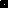 